City of Riverside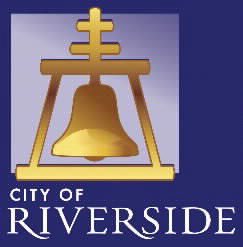 The Riverside Village Shelter  A new and innovative community of hope to support individuals experiencing homelessness onto the path of self-sufficiency.On December 17, 2019, the City Council approved an Emergency Shelter Cabin Village at the Hulen Campus located at 2882 Hulen Place, Riverside CA, 92507. City staff built the emergency shelter village on an existing parking lot shared by the City’s Access Center, which services as a multiservice intake center for individuals experiencing homelessness, connects them to shelter and affordable housing, mental health, medical health, substance abuse, workforce development resources and outreach and case management services.  City staff immediately began planning with an “all hands-on deck,” approach, enlisting the knowledge and resources from the following departments: Mayor’s Office, City Manager’s Office, Office of Homeless Solutions, General Services, Public Utilities, Public Works, Fire, Police, and CityNet, the selected operator for the site. This multidisciplinary group of professionals executed best practices by establishing Construction & Design Teams and Programs & Operations Teams, working in tandem to ensure the facility is designed to meet the best operational standards.  Construction & Design TimelineArclogic was retained as the architect to develop a site plan in coordination with the City and City NetFebruary 18- 30 emergency pallet shelters were delivered  Pallet Shelter and R. Dependable construction coordinated building, placement and leveling of the sheltersFebruary 24th - Inland Electric began to prewire all the shelter units Arclogic designed a deck to meet ADA requirements for four unitsFebruary 26th -The operational trailer was delivered February 27th - R. Dependable began construction on the deck March 3rd - Public Utilities established water connection to the site March 5th - K&S Construction and Public Works coordinated the sewer connection for the site March 9th - All contractors made final adjustments the week of Programs & Operations TimelineCityNet, an experienced homeless non-profit provider was chosen as the selected provider Office of Homeless Solutions staff has participated in all aspects of client identification process, intake, enrollment, assessment, and connection to immediate affordable housing.CityNet prepared a Management, Operations and Procedures document on programs and services, staffing, screening, security, good neighbor policy, exit and admissions, basic client care and additional services.The CityNet executed a contract with CityNet to ramp up the Pallet Shelter program on March 6, 2020March 16th- the first residents will begin to move into the Riverside Village*Please see attached Fact Sheet and FAQ’s*